Обработка изделий: Кромки фанеры шлифованы и закруглены. Для покрытия изделий из фанеры используется полиуретановая двухкомпонентная краска с отвердителем,  используемая для окраски поверхностей, подвергающихся атмосферному и химическому воздействию, имеющая отличную атмосферо и износостойкость и образующая стойкую пленку, сохраняющую блеск и цвет. На все изделия из фанеры нанесена  водно-дисперсионная грунтовочная краска на акриловой основе, обладающей отличной адгезией со стальными, цинковыми, алюминиевыми поверхностями.Изделия из металла имеют плавные радиусы закругления и тщательную обработку швов. Для покрытия изделий из стали используется экологически чистое, обладающее хорошей устойчивостью к старению в атмосферных условиях, стабильностью цвета антикоррозийное, выдерживающее широкий диапазон температур,  двойное порошковое окрашивание.В целях безопасности все отдельно выступающие детали и резьбовые соединения закрыты пластиковыми колпачками, края болтов закрыты пластиковыми заглушками.Закладные детали опорных стоек – двойное порошковое окрашивание.Соответствие стандартам: Все изделия ТМ СКИФ спроектированы и изготовлены согласно национальному стандарту РФ, а именно, ГОСТ Р52167-2012, ГОСТ Р52169-2012, ГОСТ Р52299-2013, ГОСТ Р52300-2013, ГОСТ Р52301-2013, ГОСТР 52168-2012 Технические требования на малые архитектурные формы установлены СанПиН 2.4.7.007-93 «Санитарно-эпидемиологические требования» ГН 2.1.6.1335-03.Паспорт на изделие: на русском языке, согласно ГОСТ Р 52301-2013,  раздел 5.Гарантийный срок эксплуатации 5 лет.Гарантийный срок на изделия 12 месяцев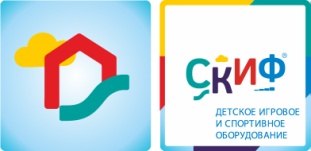 ИО 505 Песочница Забава мегаИО 505 Песочница Забава мегаИО 505 Песочница Забава мегаКомплектацияКомплектацияКомплектация Количество Единица 
измерения1БортаВыполнены из влагостойкой фанеры толщиной 27 мм , с наружной стороны бортов имеется декоративная выборка ,кромки фанеры тщательно шлифованы,  борта окрашены в желтый и зеленый цвет. Размеры бортов1200х200х27 ( 4 шт), 1700х200х27 ( 2 шт), 1690х200х27 (2 шт)1комплект2ЛавкиВыполнены из влагостойкой фанеры толщиной 18 мм, кромки фанеры тщательно шлифованы,  окрашены .Размер 1920х200х18(2 шт), 1220х200(2шт).Цвет лавок красный. На лавочках имеются декоративные накладки  в виде круга диметром 250 мм, выполенных из влагостойкой фанеры толщиной 18 мм, накладки окрашены в желтый цвет.(2шт)1комплект3Каркас
Выполнен из стального уголка 40х40 мм L=500 мм, покрыт порошковой краской синего цвета.4шт.4Габариты комплекса ДхШхВ, мм3140х3140х220 3140х3140х220 3140х3140х220 5Зона безопасности ДхШ, мм 4140х41404140х41404140х4140